ANEXO 8MODELO ÚNICO NACIONAL DE CERTIFICADO DE AUXILIAR TÉCNICO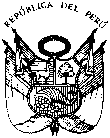 N.°................REPÚBLICA DEL PERÚMINISTERIO DE EDUCACIÓNInstituto de Educación Superior ………………….……“...........................................................”CERTIFICADO DE AUXILIAR TÉCNICOA NOMBRE DE LA NACIÓN Otorgado a…………………..………………………….........................................................................................................................................................Por haber aprobado satisfactoriamente el programa de estudios de ..............................................................................................................................…………………………………………………………………………………………………………………………………………………………………………...,desarrollado del……………………………………….… al…………………………………….…………….., con un total de........................................ créditos, equivalente a…………. horas.Lugar y fecha: .........................................................................................................                  ….…...............................................                                                                                    ….................................................                              DIRECTOR GENERAL								          SECRETARIO ACADÉMICO                             (sello, firma, posfirma)                                              						(sello, firma, posfirma)Unidad o unidades de competencia:CAPACIDADES DESARROLLADAS………………………………………………………………………………………………………………………………………………………………….…………………………………………………………………………………………………………………………………………………………………..…………………………………………………………………………………………………………………………………………………………………..…………………………………………………………………………………………………………………………………………………………………..…………………………………………………………………………………………………………………………………………………………………..EMPRESAS O INSTITUCIONES DONDE HA REALIZADO LAS EXPERIENCIAS FORMATIVAS ENSITUACIONES REALES DE TRABAJOEMPRESAS O INSTITUCIONES DONDE HA REALIZADO LAS EXPERIENCIAS FORMATIVAS ENSITUACIONES REALES DE TRABAJOEMPRESAS O INSTITUCIONES DONDE HA REALIZADO LAS EXPERIENCIAS FORMATIVAS ENSITUACIONES REALES DE TRABAJON.º de horasRAZÓN SOCIALNÚMERO DE RUCACTIVIDAD ECONÓMICA A LA QUE SE VINCULAN.º de horasTOTALTOTALTOTAL